 Ҡ  А Р А Р                                                                                                     РЕШЕНИЕ О внесении изменений в решение Совета сельского поселения Базлыкский сельсовет муниципального района Бижбулякский район Республики Башкортостан                                  от 20 декабря 2021 года № 72/25-28 «О бюджете сельского поселения Базлыкский сельсовет муниципального района Бижбулякский район Республики Башкортостан на 2022год и на плановый период 2023 и 2024годов»             Заслушав информацию главы сельского поселения Базлыкский сельсовет муниципального района Бижбулякский район Республики Башкортостан                             Васильева Ю.А., Совет сельского поселения Базлыкский сельсовет муниципального района Бижбулякский район Республики Башкортостан                                                               РЕШИЛ:Внести изменения в решение Совета сельского поселения Базлыкский сельсовет муниципального района Бижбулякский район Республики Башкортостан                        от  20 декабря 2021 года №72/25-28  «О бюджете сельского поселения Базлыкский сельсовет муниципального района Бижбулякский район Республики Башкортостан  на 2022 год и на плановый период 2023 и 2024 годов»  согласно Приложения 1.      Глава сельского поселения                                                        Ю.А.Васильевс.Базлыкот «19» сентября 2022 года№ 85/33-28Приложение №1 к решению Совета сельского поселения Базлыкский сельсоветмуниципального района Бижбулякский район Республики Башкортостан                   № 85/33-28 от 19 сентября  2022 годаУточнение плана по расходам на 2022 год  по следующим КБК:Башҡортостан РеспубликаhыБишбyлtк районымуниципаль районыБазлыk ауыл советыауыл билtмthеСОВЕТЫ452052, БР, Бишбyлtк районы,                                          Базлыk ауыл,Yзtk урамы,168 а8(347) 43-2-41-65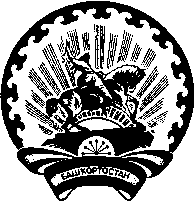 Республика Башкортостанмуниципальный районБижбулякский районСОВЕТсельского поселенияБазлыкский сельсовет452052, РБ, Бижбулякский район,село Базлык, ул.Ценральная,168 а8(347) 43-2-41-65НаименованиеКодыВсегопримечание111112/ Администрация сельского поселения Базлыкский сельсовет муниципального района Бижбулякский район РБ791 0310 10008 74040 244 3460000+15 800,00Аккумулятор, запчасти на пожарную машину111112/ Администрация сельского поселения Базлыкский сельсовет муниципального района Бижбулякский район РБ791 0503 10004 74040 244 3440000+15 800,00передвижение